Заявление об отказе от наследстваМне, Щербакову Александру Викторовичу, известно об открывшемся наследстве  оставшемся после смерти  моего отца, Щербакова Виктора Степановича,  умершего  11.01.20__  г.,  наследницей которого по завещанию является его жена, Щербакова  Лидия Дмитриевна.Права на получение обязательной доли в наследстве согласно  ст. 1149 ГК РФ не имею. Не возражаю против того,  чтобы свидетельство о праве на наследство было выдано на имя наследницы по завещанию, Щербаковой Лидии Дмитриевны.В суд для восстановления своего права на наследство и раздела наследственного имущества обращаться не намерен.Двадцатого июля две тысячи ___________ годаТекст заявления нотариусом прочитан вслух.ПОДПИСЬ: ________________________________Город Москва Московского края, РФ, двадцатого июля  две тысячи  ______________ года.Я, ______Ф.И.О._______, нотариус нотариального округа гор. Москвы Московского края, РФ, свидетельствую подлинность подписи гр.  Щербакова Александра Викторовича, которая сделана в моем присутствии. Личность подписавшего заявление установлена.Зарегистрировано по реестру за № ___________Взыскано  по тарифу _______________НОТАРИУС _______________ВНИМАНИЕ! Бесплатно скачивая документы с сайта ПравПотребитель.ру, Вы дополнительно получаете возможность на  бесплатную юридическую консультацию!  Всего 3 минуты вашего времени:Достаточно набрать в браузере http://PravPotrebitel.ru/, задать свой вопрос в окошке на страницах сайта и наш специалист сам перезвонит вам и предложит законное решение проблемы!Странно... А почему бесплатно? Все просто:Чем качественней и чаще мы отвечаем на вопросы, тем больше у нас рекламодателей. Грубо говоря, наши рекламодатели платят нам за то, что мы помогаем вам! Пробуйте и рассказывайте другим!
*** P.S. Перед печатью документа данный текст можно удалить..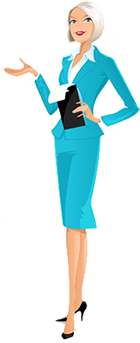 В нотариальную контору Московского нотариального округагр. ЩЕРБАКОВА Александра Викторовича, 11.01.1971 г.р., паспорт ____________, выдан УВД ____________ округа гор. Москвы 11.01.2001  г., код подразделения ________,зарег.: гор. Москва, ул. Ленина________